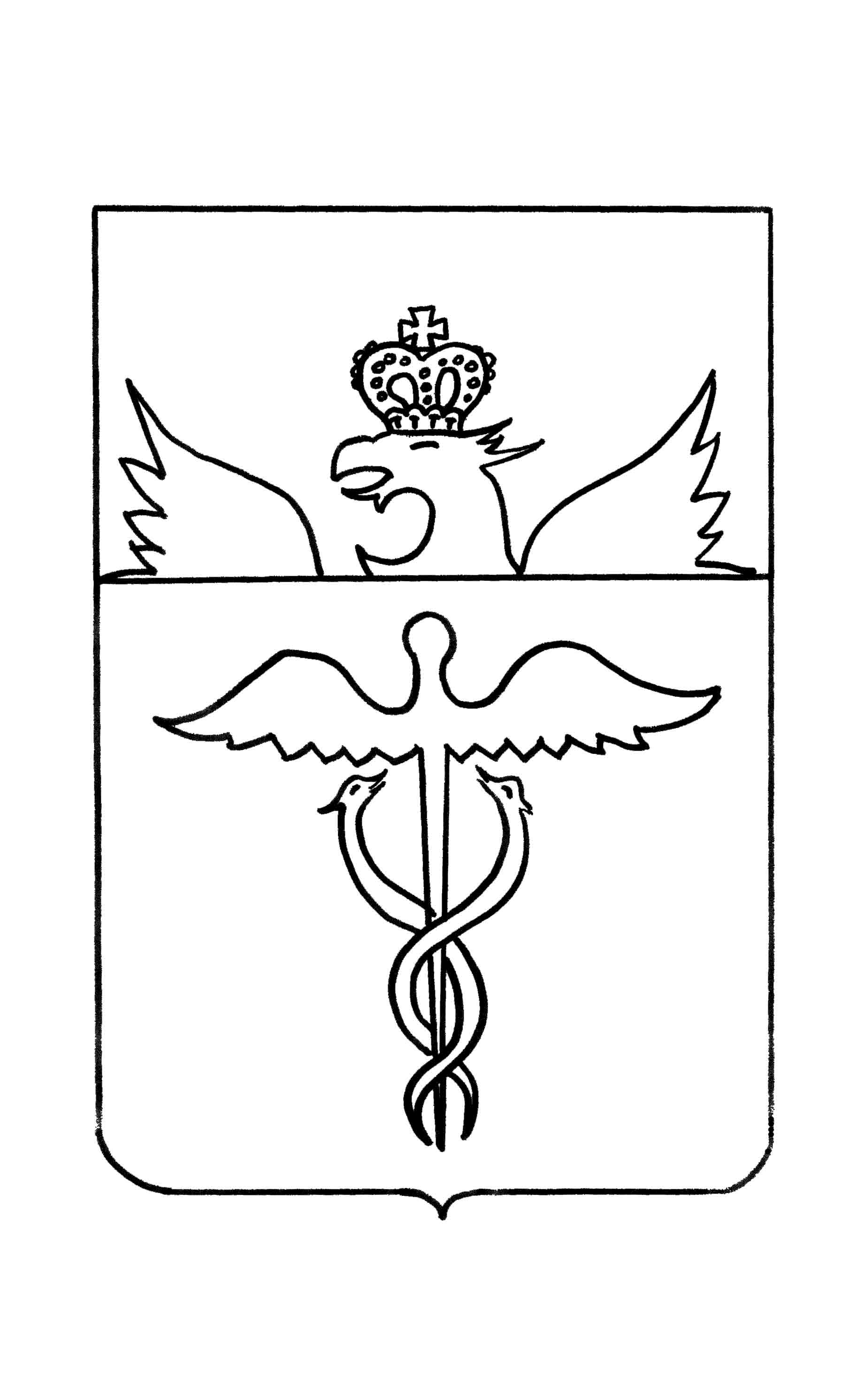 Совет народных депутатовГвазденского сельского поселенияБутурлиновского муниципального районаВоронежской областиРЕШЕНИЕот 28.01.2020 года    №124с. ГваздаВ соответствии с Гражданским кодексом Российской Федерации, Федеральным законом от 06.10.2003 г. №131-ФЗ «Об общих принципах организации местного самоуправления в Российской Федерации», приказом министерства экономического развития Российской Федерации от 30.08.2011г. № 424 «Об утверждении порядка ведения органами местного самоуправления реестров муниципального имущества», на основании Устава Гвазденского   сельского поселения  Бутурлиновского муниципального района, Совет народных депутатов Гвазденского   сельского поселения  Бутурлиновского муниципального районаР Е Ш И Л :1. Утвердить Единый реестр муниципальной собственности Гвазденского   сельского поселения  Бутурлиновского муниципального района Воронежской области по состоянию на 01.01.2020г. согласно приложению к настоящему решению.2. Опубликовать настоящее решение в периодическом печатном издании «Вестник муниципальных правовых актов Гвазденского сельского поселения Бутурлиновского муниципального района Воронежской области».3. Настоящее  решение вступает в силу с момента официального опубликования.4. Организацию  исполнения настоящего решения  возложить на администрацию Гвазденского   сельского поселения  Бутурлиновского муниципального района.Глава Гвзденского сельского поселения                                         Л.М. БогдановаРаздел 1«Муниципальное недвижимое имущество»Подраздел 1«Здания, строения, сооружения, объекты незавершенного строительства, нежилые помещения и т.д.»Раздел 1«Муниципальное недвижимое имущество»Подраздел 2«Земельные участки»Раздел 2«Муниципальное движимое имущество»Подраздел 1«Сооружения, линейные сооружения и т.д.»Раздел 2«Муниципальное движимое имущество»Подраздел 2«Автомобильный транспорт»Раздел 2«Муниципальное движимое имущество»Подраздел 3«Особо ценное движимое имущество»(в том числе)п. 1 «Сооружения»п. 2 «Автомобильный транспорт»Раздел 2«Муниципальное движимое имущество»Подраздел 4«Доли (вклады) в уставных (складочных) капиталах хозяйственных обществ»Раздел 3«Предприятия, учреждения, хозяйственные общества»Подраздел 1«Муниципальные унитарные предприятия»Раздел 3«Предприятия, учреждения, хозяйственные общества»Подраздел 2«Муниципальные казенные учреждения»Раздел 3«Предприятия, учреждения, хозяйственные общества»Подраздел 3«Муниципальные бюджетные учреждения»Раздел 3«Предприятия, учреждения, хозяйственные общества»Подраздел 4«Муниципальные автономные учреждения»Раздел 3«Предприятия, учреждения, хозяйственные общества»Подраздел 5«Хозяйственные общества»Об утверждении  Единого реестра  муниципальной собственности  Гвазденского   сельского поселения  Бутурлиновского            муниципального      районаВоронежской области №п/пРег№НаименованиеАдрес(местоположение)Када-стровый(илиуслов-ный)номерПло-щадь,протя-жен-ность и (или) иныепара-метры(кв.м, м)Балан-соваясто-имость,руб.Оста-точнаясто-имостьруб.Када-строваясто-имость,руб.Датавозник-новенияи прек-ращенияправаРекви-зитыдоку-ментов –основа-нийБалан-содер-жательОбре-мене-нияПри-меча-ния1234567891011121311Здание администрацииВоронежская область Бутурлиновский районс. Гвазда    ул. Ивана Бочарникова  д. 4036:05:1700036:88150,7225 266,16225 266,161 148 710,7518.03.2014 г.36-АД395333-Оперативное управление Администрация Гвазденского с/п-23Здание (Клуб на 200 мест)Воронежская область, Бутурлиновский район, село Гвазда, улица Ивана Бочарникова, д. 53 А36:05:1700036:106741,8 35989581,11310714395654370,502.04.2014г.36-АД 394906Оперативное управление МКУК «СКЦ «Импульс»-35Гидротехническое сооружение ПлотинаПруда «Корабельный»Воронежская область Бутурлиновский районГвазденское сельское поселениезападная часть кадастрового квартала36:05:440500636:05:4405006:724 311111 264,1668 755,02-11.03.2015г.36-АД 889584 КазнаМО Гвазденского с/п--428Нежилое здание (Школа)Воронежская область, Бутурлиновский район, село Гвазда, улица Ленина, д. 7936:05:1700014:231273,73790316,881628468,3923777229,3618.05.2018г.36:05:1700014:23-36/006/2018-1КазнаМО Гвазденского с/п529Нежилое здание (Котельная)Воронежская область, Бутурлиновский район, село Гвазда, улица Ленина, д. 7936:05:1700014:24167,2193 188,24-949285,3718.05.2018г.36:05:1700014:24-36/006/2018-1КазнаМО Гвазденского с/п630Нежилое здание (Школа)Воронежская область, Бутурлиновский район, село Гвазда, улица Фрунзе, д. 6036:05:1700048:30461,7265 700,00265 700,005936412,218.05.2018г.36:05:1700048:30-36/006/2018-1КазнаМО Гвазденского с/п№п/пРег.№Наиме-нованиеКадастровыйномерАдрес,местоположениеПло-щадькв.м.КатегорияВидразрешенногоиспользованияДатавозникн.и прекращ.праваРеквизитыдокументовоснованийБалансо-держательОбре-мене-нияПримечания12345678910111216Земельный участокВоронежская область Бутурлиновский районс. Гвазда    ул. 1 Мая, ул. Ленина(дорога до МТФ № 2)36:05:0000000:63225 272Земли населенных пунктовДля размещения автомобильных дорог и их конструктивных элементов30.10.2014 36-АД704958Казна МО Гвазденского с/п--27Земельный участокВоронежская область Бутурлиновский районс. Гвазда    ул. Садовая, ул. Дружба(дорога до МТФ № 2)36:05:0000000:63313 541Земли населенных пунктовДля размещения автомобильных дорог и их конструктивных элементов21.11.2014 36-АД704347КазнаМО Гвазденского с/п--38Земельный участокВоронежская область Бутурлиновский районс. Гвазда    ул. Ивана Бочарникова  д. 4036:05:1700036:61650Земли населенных пунктовДля общественно-деловых целей08.04.2014 36-АД394765-Постоянное (бессрочное) пользование Администрация Гвазденского с/п-49Земельный участокВоронежская область Бутурлиновский районс. Гвазда    ул. Ивана Бочарникова  д. 41(под памятником Могила летчиков № 106)36:05:1700036:78141Земли населенных пунктовДля объектов народного образования29.10.2014 36-АД704985КазнаМО Гвазденского с/п--510Земельный участок под  гидротехническим сооружением, Плотиной  пруда «Данило»Воронежская область Бутурлиновский район Гвазденское сельское поселение юго-западная часть кадастрового квартала 36:05:450400436:05:4504004:285 193Земли сельскохозяйственного назначенияДля  гидротехнических сооружений12.12.201436-36-06/026/2014-278КазнаМО Гвазденского с/п--611Земельный участок под  гидротехническим сооружением, Плотиной  пруда «Горюнов»Воронежская область Бутурлиновский район Гвазденское сельское поселение южная часть кадастрового квартала 36:05:450400436:05:4504004:451618Земли сельскохозяйственного назначенияДля размещения гидротехнических сооружений11.03.201536-АД 889498КазнаМО Гвазденского с/п--712Земельный участок под  гидротехническим сооружением, Плотиной  пруда «Корабельный»Воронежская область Бутурлиновский район Гвазденское сельское поселение западная часть кадастрового квартала 36:05:440500636:05:4405006:714311Земли сельскохозяйственного назначенияДля размещения гидротехнических сооружений11.03.2015 36-АД 889583КазнаМО Гвазденского с/п--813земельный участок под  гидротехническим сооружением, Плотиной  пруда «Крутой»Воронежская область Бутурлиновский район Гвазденское сельское поселение36:05:0000000:10766479Земли сельскохозяйственного назначенияДля размещения гидротехнических сооружений25.11.201536-36/006-36/006/002/2015-1831/1КазнаМО Гвазденского с/пАренда ООО «АгроБелКис»-914земельный участок Воронежская область, Бутурлиновский район, село Гвазда, улица Ивана Бочарникова, д. 53 А36:05:1700036:6412000земли населенных пунктовпод домами культуры03.10.201436-АД591982Постоянное (бессрочное) пользование МКУК «СКЦ «Импульс»-1015Земельный участок сельскохозяйственного назначенияВоронежская область, р-н Бутурлиновский36:05:0000000:1392217000Земли сельскохозяйственного назначенияДля сельскохозяйственного производства02.11.201736:05:0000000:1392-36/011/2017-1 КазнаМО Гвазденского с/пАренда ООО «АгроБелКис»-1116Земельный участок сельскохозяйственного назначенияВоронежская область, р-н Бутурлиновский36:05:0000000:139375812Земли сельскохозяйственного назначенияДля сельскохозяйственного производства02.11.201736:05:0000000:1393-36/011/2017-1 КазнаМО Гвазденского с/пАренда ООО «АгроБелКис»-1217Земельный участок сельскохозяйственного назначенияВоронежская область, р-н Бутурлиновский36:05:0000000:139579200Земли сельскохозяйственного назначенияДля сельскохозяйственного производства02.11.201736:05:0000000:1395-36/011/2017-1 КазнаМО Гвазденского с/п--1318Земельный участок сельскохозяйственного назначенияВоронежская область, р-н Бутурлиновский36:05:0000000:1397221988Земли сельскохозяйственного назначенияДля сельскохозяйственного производства02.11.201736:05:0000000:1397-36/011/2017-1 КазнаМО Гвазденского с/пАренда ООО «АгроБелКис»-1431Земельный участокВоронежская область, Бутурлиновский район, село Гвазда, улица Ленина, д. 7936:05:1700014:2115147земли населенных пунктовДля объектов народного образования18.05.201836:05:1700014:21 -36/006/2018-2КазнаМО Гвазденского с/п1532Земельный участокВоронежская область, Бутурлиновский район, село Гвазда, улица Дружба,  536:05:1700002:74000земли населенных пунктовДля ведения личного подсобного хозяйства05.02.201636-36/006-36/006/016/2016-69/2КазнаМО Гвазденского с/п1633Земельный участокВоронежская область, Бутурлиновский район, село Гвазда, улица Подлесная, 4536:05:1700008:125000земли населенных пунктовДля ведения личного подсобного хозяйства01.07.201536-36/006-36/006/002/2015-975/2КазнаМО Гвазденского с/п1734Земельный участокВоронежская область, Бутурлиновский район, село Гвазда, улица Подлесная, 636:05:1700009:64000земли населенных пунктовДля ведения личного подсобного хозяйства14.12.201736:05:1700009:6-36/006/2017-1КазнаМО Гвазденского с/п1835Земельный участокВоронежская область, Бутурлиновский район, село Гвазда, улица Центральная, 2236:05:1700017:331249земли населенных пунктовДля размещения объектов оптовой и розничной торговли18.09.201236-36-06/024/2012-195КазнаМО Гвазденского с/п1936Земельный участокВоронежская область, Бутурлиновский район, село Гвазда, улица Калинина, 8036:05:1700032:25000земли населенных пунктовДля ведения личного подсобного хозяйства13.11.201236-36-06/033/2012-013КазнаМО Гвазденского с/п2037Земельный участокВоронежская область, Бутурлиновский район, село Гвазда, улица Трудовая, 1036:05:1700033:84300земли населенных пунктовДля ведения личного подсобного хозяйства28.11.201736:05:1700033:8-36/006/2017-2КазнаМО Гвазденского с/п2138Земельный участокВоронежская область, Бутурлиновский район, село Гвазда, улица Центральная, 13636:05:1700036:75429земли населенных пунктовДля размещения объектов торговли12.10.201636-36/006-36/006/006/2016-380/2КазнаМО Гвазденского с/п2240Земельный участокВоронежская область, Бутурлиновский район, село Гвазда, в 50 метрах на восток от жилого дома № 56 по улице Ивана Бочарникова36:05:1700036:7724846земли населенных пунктовпарк16.09.201936:05:1700036:77-36/075/2019-1Постоянное (бессрочное) пользование МКУК «СКЦ «Импульс»2341Земельный участокВоронежская область, Бутурлиновский район, село Гвазда, в 73 метрах на юго-восток от дома № 112 по улице Центральная36:05:1700025:198260земли населенных пунктовСкверы, бульвары30.12.201936:05:1700025:198-36/075/2019-1КазнаМО Гвазденского с/п№п/пРег№НаименованиеАдрес(местоположение)Када-стровый(илиуслов-ный)номерПло-щадь,протя-жен-ность и (или) иныепара-метры(кв.м, м)Балан-соваясто-имость,руб.Оста-точнаясто-имостьруб.Када-строваясто-имость,руб.Датавозник-новенияи прек-ращенияправаРекви-зитыдоку-ментов –основа-нийБалан-содер-жательОбре-мене-нияПри-меча-ния12345678910111213119автомобильная дорога «Павловск Калач-Петропавловка» - Бутурлиновка» - Корабельный кордонВоронежская область Бутурлиновский район с. Гвазда ул. 1 мая, ул. Ленина, ул. Садовая, ул. Дружба 36:05:0000000:10412668 м 7 296 6824 727 115-05.08.2015г.36-АД888379Казна МО Гвазденского с/п--220Памятник"Могила летчиков № 106"Воронежская область Бутурлиновский районс. Гвазда    36:05:1700036:110141,01 3781 378-10.03.2015г.36-АД 889627КазнаМО Гвазденского с/п--321Сооружение газопровод низкого давленияВоронежская область, Бутурлиновский район, село Гвазда, улица Ивана Бочарникова, д. 53 А36:05:1700036:11458м.10.03.2015г.36-АД 889629КазнаМО Гвазденского с/п--422Сооружение блочная котельнаяВоронежская область, Бутурлиновский район, село Гвазда, улица Ивана Бочарникова, д. 53А36:05:1700036:11525,3 кв.м21511871805204-14.01.2015 г.36-АД 889495КазнаМО Гвазденского с/п--439Памятник"Мемориал погибших односельчан"Воронежская область Бутурлиновский районс. Гвазда, в 73 метрах на юго-восток от дома 112 по ул. Центральная    36:05:1700025:200260304689,8534087,25-24.12.201936:05:1700025:200-36/075/2019-1КазнаМО Гвазденского с/п№п/пРег№МаркаавтомобиляПаспорттранспорт-ногосредстваИдентифи-кационныйномерГодвыпускаГосудар-ственныйрегистра-ционныйзнакДатарегистра-ции вгосудар-ственныхорганахНомердвига-теля,номершассиНомеркузоваБалансо-держательБалан-соваясто-имость,руб.Оста-точнаясто-имость,руб.Приме-чания12345678910111213123ВАЗ 2105363 КО 571082ХТА 210530319681122003 г.Р019ЭС 36RUS06.09.200373889911968112Администрация Гвазденского сельского поселения Бутурлиновского муниципального района139 6900225VAZ21310036 НХ 556845 ХТА 213100D01476682013К335ХУ 36RUS08.08.2015г.9981652ХТА 213100D0147668Администрация Гвазденского сельского поселения Бутурлиновского муниципального района37520087546,72326САЗ 8299413 ОН 160524Х3E829940G00529072016г.АТ 6999 36RUS09.06.2016г.-Х3E829940G0052907Администрация Гвазденского сельского поселения Бутурлиновского муниципального района350000№п/пМаркаавтомобиляПаспорттранспорт-ногосредстваИдентифи-кационныйномерГодвыпускаГосудар-ственныйрегистра-ционныйзнакДатарегистра-ции вгосудар-ственныхорганахНомердвига-теля,номершассиНомеркузоваБалансо-держательБалан-соваясто-имость,руб.Оста-точнаясто-имость,руб.Приме-чания123456789101112131------------№п/пМаркаавтомобиляПаспорттранспорт-ногосредстваИдентифи-кационныйномерГодвыпускаГосудар-ственныйрегистра-ционныйзнакДатарегистра-ции вгосудар-ственныхорганахНомердвига-теля,номершассиНомеркузоваБалансо-держательБалан-соваясто-имость,руб.Оста-точнаясто-имость,руб.Приме-чания123456789101112131------------№п/пНаименование хозяйственного обществаОсновной регистрационный номерРазмер уставного (складочного) капитала,руб.Доля Бутурлиновского муниципального района в уставном (складочном) капитале,%Примечания123456------№п/пНаименованиеАдрес(место-положение)ЕГРН,дата гос.реги-страцииРекви-зитыдокумента-осно-ванияРазмеруставногофонда,руб.Балансоваястоимостьосновныхсредств,руб.Остаточнаястоимостьосновныхсредств,руб.Средне-списочнаячисленностьработников,чел.Приме-чания123456789101---------№п/пРег№НаименованиеАдрес(место-положение)ЕГРН,дата гос.реги-страцииРекви-зитыдокумента-осно-ванияРазмеруставногофонда,руб.Балансоваястоимостьосновныхсредств,руб.Остаточнаястоимостьосновныхсредств,руб.Средне-списочнаячисленностьработников,чел.Приме-чания12345678910127МКУК «СКЦ «Импульс» 397523,Воронежская область,  Бутурлиновский район, с.Гваздаул. Ивана Бочарникова, 53 А  ОГРН 107362900044427.04.2007г.Пост. адм. Гвазденского с/пот 15.03.2007 г.№ 7---4№п/пНаименованиеАдрес(место-положение)ЕГРН,дата гос.реги-страцииРекви-зитыдокумента-осно-ванияРазмеруставногофонда,руб.Балансоваястоимостьосновныхсредств,руб.Остаточнаястоимостьосновныхсредств,руб.Средне-списочнаячисленностьработников,чел.Приме-чания123456789101---------№п/пНаименованиеАдрес(место-положение)ЕГРН,дата гос.реги-страцииРекви-зитыдокумента-осно-ванияРазмеруставногофонда,руб.Балансоваястоимостьосновныхсредств,руб.Остаточнаястоимостьосновныхсредств,руб.Средне-списочнаячисленностьработников,чел.Приме-чания12345678910----------№п/пНаименованиеАдрес(место-положение)ЕГРН,дата гос.реги-страцииРекви-зитыдокумента-осно-ванияРазмеруставногофонда,руб.Балансоваястоимостьосновныхсредств,руб.Остаточнаястоимостьосновныхсредств,руб.Средне-списочнаячисленностьработников,чел.Приме-чания123456789101---------